Футбол-это радость побед, новых встречСамара-это наш второй дом Добро пожаловать на Чемпионат  Мира 2018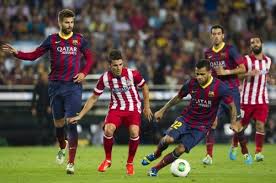 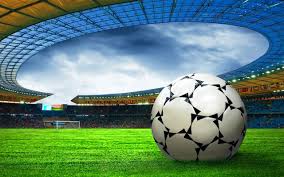 The match will take place in any weather Матч состоится при любой погодеФутбольная терминологияХавбеки (half-back), беки (back), форварды (forward), голкипер (goalkeeper).Удаленные или запасные сидели на банке (tositonabench) - то есть на скамейке. Били корнер (corner) и пенальти (penalty). Из офсайда (offside) гол не засчитывался. Мяч улетал в аут (out)шутуй — (от англ. toshoot — стрелять) в значении «бей» и спуртовать — (от англ.spurt), что означало внезапное резкое усиление.инсайд (англ. inside внутри) - полусредний нападающий, игрок футбольной команды, занимающий в линии нападения положение между крайним и центральным игроками, плеймейкер (англ. playmaker) – распасовщик; игрок, через которого чаще всего идут атаки; игрок, делающий игру (как правило, атакующий полузащитник), свипер (англ. sweep) — чистильщик, свободный защитник, стоппер (англ. stop) — опорный защитник.трансфер (англ. transfer – перенос) - переход спортсмена по контракту из одного клуба в другой; легионер (производное от leage «лига») — футболист, не имеющий гражданства страны, в которой играет.ГБОУ СОШ с.Ольгино м.р. Безенчукский Самарской областиСправочник начинающего болельщика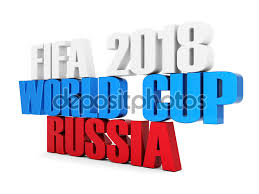 Может ли помочь увлечение футболомв успешном изучении английского языка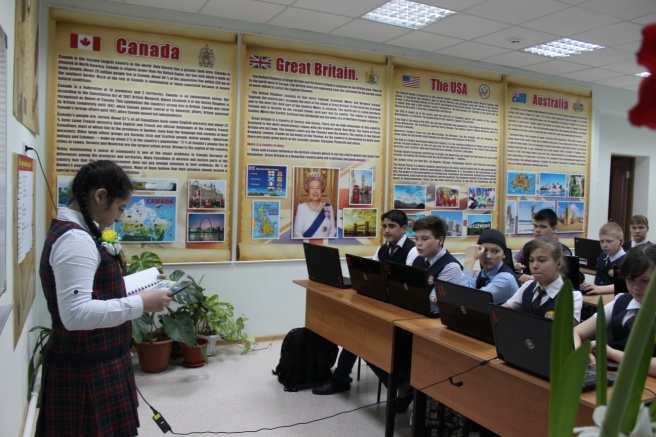 Учи английский и занимайся футболомИгроки --игрок – player 
вратарь / голкипер – goal keeper 
защитник – back 
полузащитник / хавбек – halfback 
чистильщик – sweeper 
нападающий / форвард – forward 
центральный нападающий / центрфорвард – centre forward 
левый нападающий – left wing 
правый нападающий – right wing 
плеймейкер – playmaker 
игрок основного состава – a player in the team 
запасной игрок – substitute 
сидеть в запасе – to be on the bench Игра
судья в поле / рефери – referee 
главный судья – main referee 
боковой / судья на линии / лайнсмен – linesman 
свисток – whistle 
начало игры – the kick off 
первый тайм – the first half 
перерыв – half time 
второй тайм – the second half 
добавленное время – added time 
финальный свисток – the final whistle 
мяч – the ball 
ворота – the goal 
штанга – the goalpost 
перекладина – the crossbar 
крестовина – the top angle 
сетка – the net 
мяч в сетке – the ball is in the net 
центр поля – the centre spot 
центральная линия – the centre line 
штрафная площадка – the penalty area 
вратарская – the 6 yard box 
флажок – the flag 
аут – out 
мяч в ауте – the ball is out 
мяч в игре – the ball is in play 
вне игры / офсайд – offside Мастерство игрыСоревнования
команда – team 
тренер – coach 
сборная страны – national team 
болельщик – a fan 
болеть за – to support 
чемпионат (России / Италии) по футболу – the (Russian / Italian) football championship 
премьер лига – the premier league 
первая лига – the first league 
чемпионат мира / кубок мира – the world championship / cup 
чемпионат / кубок Европы – the European championship / cup
тактика – tactics 
тренировка – training 
разминка – warming– up 
тренировочный процесс – the training process 
техника – technique 
техническое мастерстве – technical skill 
дриблинг – dribbling 
финт – a dummy 
отбор мяча – a tackle 
передача / пас – a pass 
передать мяч / дать пас – to pass 
играть персонально с – to mark someone 
взвинтить темп игры – to speed up the game 
прибавить скорости в игре – to speed up the game 
снизить темп игры – to slow down the game 
играть на контрактаках – to play counterattacking football 
играть в открытый футбол – to play open football 
играть на удержание счёта – to close the game down 
играть в нападении – to play attacking football 
играть в защите – to play defensively 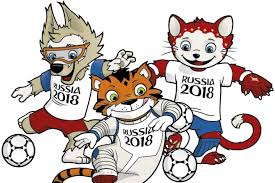 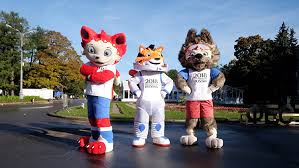 Учи английский и занимайся футболомУдары удар – a kick 
прострел – a centre 
простреливать – to centre the ball 
удар головой – a header 
играть головой – to head the ball 
игра головой – heading the ball 
играть рукой – to handle the ball 
игра рукой – handball 
принять мяч на грудь – to chest the ball 
обработать мяч – to keep the ball 
ударить щёчкой – to kick with the inside of the foot 
ударить пыром / носком – to toe the ball 
ударить пяткой – to backheel 
ударить шведкой – to kick with the outside of the foot 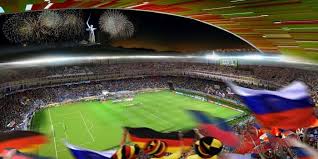       Успехов и терпения!